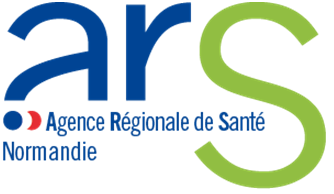 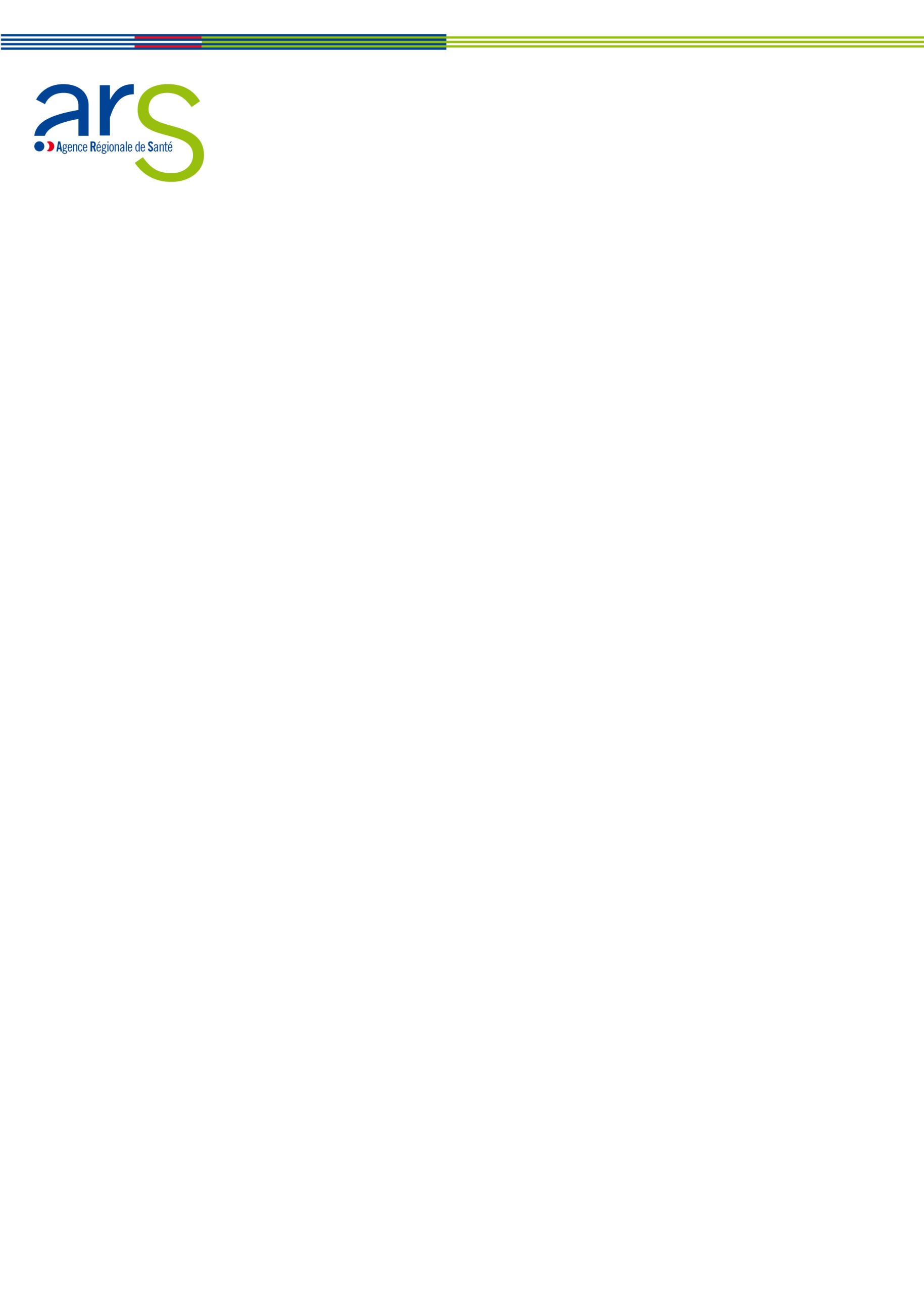 DOSSIER D’EVALUATION EN VUE DU RENOUVELLEMENT D’AUTORISATION DE L’ACTIVITE DE SOINS DE MEDECINE SOUS FORME D’HOSPITALISATION A DOMICILECadre réglementaireArticles L.6122-1, L.6122-10, L.6122-5, L.5126-2 du code de la santé publique.Articles R.6122-23, R.6122-24, R.6122-25, R.6122-27, R.6122-32-1, R.6122-32-2, R.6122-33,
R.6122-34, R.6122-37 et R.6122-41 du code de la santé publiqueArticles D.6124-306 à D.6124-311 du code de la santé publiqueArticle L.6122-10 du Code de la santé publique « Le renouvellement de l’autorisation est subordonné au respect des conditions prévues à l’article L. 6122-2 et L.6122-5 et aux résultats de l’évaluation appréciés selon des  modalités arrêtées par le ministre chargé de la santé ».Cette évaluation a pour objet de vérifier que la mise en œuvre de l'autorisation a permis la réalisation des objectifs du SROS, la réalisation des objectifs et des engagements pris dans le cadre du CPOM pour l’activité de soins concernée et,  le cas échéant, le respect des conditions particulières auxquelles peut être assortie l’autorisation en application de l'article L.6122-7 CSP. « Le titulaire de l’autorisation adresse les résultats de l’évaluation à l’agence régionale de sante au plus tard quatorze mois avant l’échéance de l’autorisation ».Article R.6122-32-2 Modifié par Décret n° 2010-344 du 31 mars 2010 - art. 178 Pour l'examen des résultats de l'évaluation prévue au deuxième alinéa de l'article L.6122-10, le titulaire de l'autorisation adresse à l'agence régionale de santé, par pli recommandé avec demande d'avis de réception, un document comprenant :- l'état de réalisation des objectifs mentionnés au a du 4° de l'article R.6122-32-1 ;- l'état de réalisation des objectifs du contrat pluriannuel d'objectifs et de moyens, conclu entre le titulaire et l'agence régionale de santé en application des articles L.6114-2 à L.6114-4, et celui des objectifs quantifiés fixés dans ce contrat en application du quatrième alinéa de l'article L.6114-2 afférents à l'activité de soins ou à l'équipement matériel lourd ;- l'état de réalisation des conditions particulières dont peut être assortie l'autorisation en vertu de l'article
L.6122-7 ;- l'état de réalisation des différents engagements prévus au e du 1° de l'article R.6122-32-1 ;- les résultats du recueil et du traitement des indicateurs mentionnés au c du 4° du même article ;- les résultats de la participation des personnels à la procédure d'évaluation mentionnée au d du 4° de
cet article ;- les résultats de l'évaluation de la satisfaction des patients prévue au e du 4° du même article. Ces données couvrent toute la durée de la période prévue au dernier alinéa de l'article R.6122-23. Le titulaire de l'autorisation renouvelle en outre dans ce document ses engagements prévus à l'article
L.6122-5 et présente les modifications qu'il envisage, pour la période de validité de l'autorisation renouvelée, sur les points suivants : a) Les objectifs mentionnés au d du 1° de l'article R.6122-32-1 ; b) Les conventions de coopération ou l'appartenance aux réseaux de santé mentionnés au f du 1° du même article ; c) L'état des personnels mentionnés au 2° de cet article ; d) L'organisation des installations, des services ou des équipements matériels lourds mentionnés au b du 3° du même article ; en ce cas, un descriptif succinct de la modification projetée est joint au document.A défaut de présentation de ces modifications, le renouvellement est considéré comme étant sollicité 
à l'identique. Le document est complété par l'actualisation de la partie relative à l'évaluation prévue au 4° du même article, pour la période de validité de l'autorisation renouvelée. Les éléments mentionnés au a et au b ci-dessus ainsi que l'actualisation mentionnée à l'alinéa précédent tiennent compte :- des dispositions du schéma d'organisation des soins, applicables à l'activité de soins ou à l'équipement matériel lourd en cause ;- des résultats de l'évaluation correspondant à la période d'autorisation précédente et, le cas échéant, 
des mesures prises ou que le titulaire s'engage à prendre pour corriger les éventuels écarts constatés.Au vu de ce document et de la compatibilité de l’autorisation avec le schéma d’organisation des soins, l’agence régionale de santé peut enjoindre au titulaire de déposer un dossier de renouvellement dans les conditions fixées à l’article L.6122-9.A défaut d’injonction un an avant l’échéance de l’autorisation, et par dérogation aux dispositions de l’article L.6122-9, celle-ci est tacitement renouvelée. L’avis de la commission spécialisée de la conférence régionale de santé et de l’autonomie compétente n’est alors pas requis. »Autres documents de référence :Décrets n° 2012-1030 et n° 2012-1031 du 6 septembre 2012 relatif à l’intervention et aux conditions techniques de fonctionnement des établissements d’hospitalisation à domicile intervenant dans les établissements sociaux et médico-sociaux avec hébergement.Décret n° 2012-969 du 20 août 2012 modifiant certaines conditions techniques de fonctionnement des structures alternatives à l’hospitalisation et créant au chapitre IV du titre II du livre Ier de la sixième partie du code de la santé publiqueCirculaire DHOS/03 n° 2006-506 du 1er décembre 2006 relative à l’HADCirculaire DGOS/R4/DGCS/2013/107 du 18 mars 2013 relative à l’intervention des établissements d’hospitalisation à domicile dans les établissements d’hébergement à caractère social ou médico-socialCirculaire DGOS/R4/2013/398 du 4 décembre 2013 relative au positionnement et au développement de l’hospitalisation à domicile. SROS-PRS - Volet HAD – Arrêté du 07/02/2012 de la Région Haute-Normandie et Arrêté du 16/12/2015 pour la Région Basse-Normandie.Où envoyer votre dossier ? Il est rappelé que les dossiers d’évaluation en vue du renouvellement d’autorisation doivent être adressés en deux exemplaires, ainsi qu’une version sur clef USB sous pli recommandé avec demande d’avis de réception, par la personne morale ou physique responsable de l’exécution du projet à :Madame la Directrice Générale de l’Agence Régionale de Santé,Direction de l’Offre de SoinsEspace Claude Monnet2 place Jean NouzilleCS 5503514050 CAEN Cédex 4Sommaire1 - IDENTIFICATION DU DEMANDEUR :							page 61-1	Coordonnées du titulaire d’autorisation1-2	Conditions(s) d’implantation(s) de l’HAD1-3	Autres autorisations dont dispose le titulaire de la demande2 - PRESENTATION DE LA DEMANDE							page 83 - ETAT DES REALISATIONS sur la période de validité passée :				page 93-1	Aire géographique d’intervention : précisez les cantons et communes3-2	Activité de l’établissement d’HAD 3-3	Prise en charge du patient 3-3-1	Stratégie de développementPertinence de l’HADContinuité et permanence des soinsOrganisation de la coordination / orientationPrises en charge spécifiques3-4	Coordination et partenariats3-4-1	Etablissements sanitaires en amont et en aval3-4-2	Professionnels de santé libéraux 3-4-3	Réseaux de santé3-4-4	SSIAD3-4-5	SAAD3-4-6	Hébergement Médico-social (EHPAD…)3-4-7	Autres (structures du domaine social…)3-4-8	Articulation envisagée avec d’autres établissement d’HAD3-4-9	Articulation envisagée avec les GHT3-5	Locaux3-6	Organisation du circuit du médicament3-7	Personnels :3-8	Résultats de la participation des personnels médicaux et on médicaux à la procédure d’évaluation3-9	Résultats des procédures ou méthodes d’évaluation de la satisfaction des patients4 - MODIFICATIONS ET EVALUATION ENVISAGEES POUR LES 5 ANS A VENIR		page 184-1	Mise en conformité avec le SROS PRS4-2	Conventions de coopération :4-3	Modifications envisagées :4-3-1 Modifications relatives à l’organisation des installations et aux conditions techniques de fonctionnement4-3-2 Modifications relatives aux personnels4-3-3 Modifications relatives aux prises en charge spécifiques4-3-4 Aire géographique d’intervention4-4	Evaluation envisagée4-5	Engagements1 - IDENTIFICATION DU DEMANDEUR :1 - 1 Coordonnées du titulaire d’autorisationDirecteur de l’établissement :Personne responsable du dossier :1 - 2 Condition(s) d’implantation(s) de l’établissement d’HADSi l’autorisation n’est pas complètement mise en œuvre, indiquez les motifs :1 - 3 Autres autorisations dont dispose le titulaire de la demande(sanitaires, médico-sociales, services de soins infirmiers à domicile, organisme de formation, etc…)2 – PRESENTATION DE LA DEMANDE renouvellement d’autorisation à l’identique :          	 Oui	   NonModification non substantielle 			 Oui	   NonA expliciter :3 - ETAT DES REALISATIONS SUR LA PERIODE PASSEE DE VALIDITE DE L’AUTORISATION :3-1	Aire géographique d’intervention : Le promoteur doit préciser les cantons et communes (antennes) desservies et l’organisation pour couvrir l’aire géographique d’intervention de l’HAD.Le règlement intérieur est en adéquation avec cette aire.Caractéristiques de l’aire géographique d’interventionTaux de recours à l’HAD dans la zone (moyenne en patients/jour/100 000 habitants) (à préciser)Equipements sanitaires (Etablissements de santé MCO, SRR, HAD) (à préciser) Equipements sociaux et médico-sociaux (EHPAD, MAS, FAM, etc.) (à préciser) Structures de coordination (CLIC, MAIA, etc.) (à préciser) Services de soins infirmiers à domicile (SSIAD) (à préciser)Densité des professionnels libéraux (médecins, infirmiers, kinésithérapeutes) (à préciser) Organisation AntennesModalités de couverture de la zone d’intervention et éventuelle répartition des zones d’intervention de l’HAD,Implication des professionnels de santé libérauxParticipation à des actions de mutualisation de fonctions (logistiques...).Gestion de la coordination de la prise en charge des patients 3-2	Activité de l’établissement d’HADFaits marquants / Commentaires du titulaire de l’autorisation sur les cinq dernières années en termes de prescription depuis la ville Faits marquants / Commentaires du titulaire de l’autorisation sur les cinq dernières années en termes d’intervention de l’HAD en établissement médico-socialMPC : Mode de prise en charge principalFaits marquants / Commentaires du titulaire de l’autorisation sur les données d’activité durant les cinq dernières annéesTableau de synthèse des fins de séjour en HAD :Résultats des autres indicateurs utilisés par le titulaire de l’autorisation :A titre d’exemple, ces indicateurs peuvent porter :sur l’activité (résultats de la procédure de certification par la Haute Autorité de Santé, indicateurs IPAQSS, indicateurs propres à l’établissement d’HAD, etc.) ;sur la qualité de l’organisation et des pratiques (revues de pertinence, revues de morbidité/mortalité, gestion des évènements indésirables, staffs pluri-professionnels, formation du personnel, plans d’action, etc.).3-3	Prise en charge du patient3-3-1 Stratégie de développement Préciser les modalités de recrutement des patients et adaptation de l’organisation à une montée en charge de l’activité. •	Quelle stratégie pour développer l’utilisation de Via-Trajectoire ?https://trajectoire.sante-ra.fr/trajectoire/•	Quelle stratégie pour développer les prescriptions réalisées au sein des établissements de santé ?•	Quelle stratégie pour développer les prescriptions depuis la ville ?•	Quelle stratégie pour développer les interventions en établissements sociaux et médico-sociaux ?•	Quelle organisation pour assurer la réactivité nécessaire aux demandes d’HAD ?3-3-2 Pertinence de l’HAD Admission en HAD•	Décrire les procédures d’admissionDistinguer selon qu’il s’agisse de prescriptions hospitalières / de villePrécisez l’organisation mise en place afin d’assurer une décision d’admission commune dans les cas de partenariats HAD •	Revue de pertinence des non-admis (modalités, communication, plans d’actions)Maintien en HADDécrire les modalités d’évaluation de la pertinence du maintien en HAD en cours d’hospitalisation 3) Sortie de l’HADDécrire les procédures de sortie (décision, communication, organisation de relais organisé)3-3-3	Continuité et permanence des soinsLe promoteur présente une description claire et circonspecte de l’organisation mise en place pour garantir 
la continuité des soins sur l’ensemble de l’aire géographique d’intervention.Il décrit les modalités d’organisation pour garantir la continuité des soins. Il fournit le tableau de service pour le trimestre précédant la date de dépôt de la demande de renouvellement.Article D.6124-309 du Code de la santé publique•	Préciser l’organisation des astreintes médicales et soignantes opérationnelles H24 et 7 jours/7 (personnel, horaires, délais d’intervention).•	Préciser l’organisation de l’accès à des services de médecine et de chirurgie (en interne, en externe; modalités de transfert et transports des patients ; conventions de repli)•	Télésurveillance3-3-4	Organisation de la coordination / orientationDossier patientOrganisation de l’accès au dossier patient, modalités de transferts et d’information entre les intervenants, système d’information commun, tablettes...Relations avec les partenairesConventions, contractualisationsProcédures d’orientation, relais, partage des évaluations Protocoles communsCompte rendu d’hospitalisation (contenu et modalités de diffusion)Délai d’envoi du courrier de fin d’hospitalisationArticulation avec le médecin traitantModifications des prescriptionsElaboration et suivi du projet thérapeutiqueIntervention en établissement social et médico-socialRépartition des rôles et responsabilités, circuit des médicaments, accès au dossier médical, élaboration des protocoles de soins, staffs communsLiens avec les familles3-3-5	Prises en charge spécifiquesDescription de l’organisation des éventuelles  prises en charges spécifiques (chimiothérapie à domicile, soins palliatifs).3-4	Coordination et partenariats PARTENARIATS ET FILIERESL’établissement porteur est-il impliqué dans une ou plusieurs filières		OUI  /  NON(Joindre la liste en annexe)Partenariats formalisés								OUI  /  NON(Joindre la liste en annexe)Le promoteur présente les différentes conventions ou accord de partenariat conclus avec les : 3-4-1	Etablissements sanitaires en amont et en aval3-4-2	Professionnels de santé libéraux 3-4-3	Réseaux de santé3-4-4	SSIAD3-4-5	SAAD3-4-6	Etablissements d’hébergement médico-social (EHPAD…)3-4-7	Autres (Etablissements d’hébergement social, structures du domaine social…)3-4-8	Articulation envisagée avec d’autres HAD3-4-9	Articulation envisagée avec les GHT3-5	LocauxArticle D.6124-307 du Code de la Santé Publique.Localisation principale (siège).Antennes (nombre, implantation, etc...).3-6	Organisation du circuit du médicament et dispositifs médicauxDécrire succinctement l’organisation du circuit du médicament.Des conventions ont-elles été établies pour l’approvisionnement en médicaments 
et dispositifs médicaux ? avec quels partenaires ?PharmacieDans l’affirmativeDécrire l’organisation de la pharmacie à usage intérieur (PUI) :En termes de personnelEn termes de préparation (délégation partielle à des pharmaciens d’officines ?)Dans la négativeDécrire l’organisation envisagée :Partenariats avec une pharmacieRecours à la PUI d’un autre établissementDes conventions pour l’approvisionnement en médicaments ont-elles été établies ? si oui, avec quels partenaires ? (joindre une copie des conventions)Circuit du médicamentRéférent médical Système d’information Sécurité des donnéesBrève description de l’organisation généralePrescriptionDispensation (accès au dossier de soins, analyse pharmaceutique)TraçabilitéChimiothérapieUnité de reconstitution centraliséeSous-traitance : % Des conventions ont-elles été établies pour l’approvisionnement en médicaments et dispositifs médicaux ? avec quels partenaires ? Dispositifs médicauxDes conventions ont-elles été établies pour l’approvisionnement en dispositifs médicaux ? avec quels partenaires ? (joindre une copie des conventions)3-7	Personnels :Personnel de la structureArticle D.6124-308 du Code de la santé publique.Liste des médecins coordonnateurs de la structureEffectifs de la structureRecours à des professionnels libérauxPréciser le recours à des salariés d’autres structures dans le cadre de convention / mutualisation de certaines fonctions.Accueil d’étudiantsPolitique de formation3-8	Résultats de la participation des personnels médicaux et non médicaux à la procédure d’évaluationCes résultats couvrent toute la durée de la période d’autorisation écoulée qui ne peut être inférieure à 5 ans.3-9	Résultats des procédures ou méthodes d’évaluation de la satisfaction des patientsCes résultats couvrent toute la durée de la période d’autorisation écoulée qui ne peut être inférieure à 5 ans.- MODIFICATIONS ET EVALUATION ENVISAGEES POUR LA PERIODE D’AUTORISATION A VENIR de 7 ANS 4-1	Mise en conformité avec le SROS PRS Le titulaire de l’autorisation décrit la mise en œuvre envisagée pour se conformer au SROS-PRS, en précisant les objectifs du SROS-PRS auxquels il entend répondre.4-2	Conventions de coopération :Le promoteur décrit les coopérations qu’il envisage avec un ou plusieurs établissements ou professionnels de santé, ou l’appartenance à un réseau de santé.4-3	Modifications envisagées :Si le titulaire de l’autorisation  ne déclare pas de modifications, alors le renouvellement est réputé identique à l’autorisation en cours.4-3-1	Modifications relatives à l’organisation des installations et aux conditions techniques de fonctionnement4-3-2	Modifications relatives aux personnels4-3-3	Modifications relatives aux prises en charge spécifiques4-3-4	Aire géographique d’interventionLes projets de modification de l’aire géographique d’intervention devront être décrits (liste des communes) sachant que toute modification substantielle conduira à une procédure d’injonction à déposer un dossier complet.4-4	Evaluation envisagée :Le titulaire de l’autorisation précise : Les objectifs qu’il se fixe pour mettre en œuvre les objectifs du SROS (en matière d’accessibilité, qualité et sécurité des soins, continuité et prise en charge globale du patient) dans le domaine concerné par l’autorisation,Les indicateurs supplémentaires qu’il envisage d’utiliser en vertu du dernier alinéa de l’article R.6122-24 du Code de la Santé Publique (cf. exemples au paragraphe 2 sur les résultats de l’activité) et les modalités de recueil et de traitement de ces indicateurs,Les modalités de recueil et de traitement des indicateurs prévus audit article (R.6122-24 du Code de la Santé Publique),Les modalités de participation des personnels médicaux et non médicaux intervenant dans la procédure d’évaluation,les procédures ou les méthodes d’évaluation de la satisfaction des patients.Pour cette partie relative à l’évaluation, le demandeur utilise, lorsqu’elles existent les méthodes publiées par la Haute Autorité de Santé pour l’activité d’HAD.NB : les éléments mentionnés aux paragraphes 4-1, 4-2 et 4-4 tiennent compte :des dispositions du SROS, applicables à l’activité d’HAD,aux résultats de l’évaluation correspondant à la période d’autorisation précédente et le cas échéant des mesures prises ou que le titulaire s’engage à prendre pour corriger les éventuels écarts constatés.4-5	EngagementsRENOUVELLEMENT D’ENGAGEMENT POUR LA PERIODE A VENIR : Je soussigné,                                   en ma qualité de représentant légal de l’établissement m’engage à : respecter un volume d’activité ou de dépenses à la charge de l’assurance maladie  ne pas modifier les caractéristiques de l’activité autorisée sous ses différentes modalités respecter les conditions techniques de fonctionnement telles que prévues dans le Code de la Santé PubliqueErreur! Signet non défini. respecter les effectifs et la qualification des personnels, notamment médicaux, nécessaires à la mise en œuvre de l’activité autorisée sous ses différentes modalités  réaliser l’évaluation prévue à l’article L.6122-5 du Code de la Santé Publique.									DateSignature et qualité du titulaireNom de l’établissement / Raison socialeAdresseCode postalCommuneTerritoire de santéForme de gestion(statut juridique) :N° FINESS JuridiqueN° SIRETNomTéléphoneE- mailNomTéléphoneE- mailAutorisations d’HADOui(préciser la date de l’autorisation initiale)Polyvalente__/__/____Obstétrique__/__/____N° FINESS GéographiqueDate de la décision d’autorisation ou du renouvellement précédant__/__/____Date d’effet de la décision__/__/____Date de la dernière visite de conformité __/__/____Résultat de la visite de conformité (conforme, non-conforme, non réalisée)Recommandations éventuelles suite à la visite de conformité et réponses apportéesCapacité autorisée : nombre de placesCapacité installée : nombre de placesZones d’interventions (préciser les communes) par antenne si l’établissement d’HAD en disposePour le sanitaire, autres autorisations (à préciser) Oui(préciser la date de l’autorisation initiale)__/__/______/__/______/__/____Pièces à joindre :La délibération du conseil d’administration ou de l’organe délibérant relative à l’HAD et au projet développéLes éléments du projet d’établissement sur lesquels se fonde la présente demande.Le règlement intérieur de l’HADProjet médical de l’HADDossier patient type de l’HADCompte rendu d’hospitalisation typeConventions de partenariatDans le cadre de conventions de repli (dont convention avec un ou des établissements de santé, dont convention avec le SAMU)Dans le cadre de la subsidiarité (avec d’autres services d’aide et/ou de soins 
à domicile)Dans le cadre des interventions en établissement social et médico-socialDans le cadre de la pharmacie (convention avec PUI ou pharmacien d’officine) 
le cas échéantContrat pluriannuel d’objectifs et de moyens (CPOM) Année N = (préciser)HADNombre de patientsAnnée N-1Année N-2Année N-3Année N-4Année N-5Nombre de séjoursAnnée N-1Année N-2Année N-3Année N-4Année N-5Nombre de journéesAnnée N-1Année N-2Année N-3Année N-4Année N-5% de prescription depuis la ville (% de patients Année N-1)PourAnnée N - 3Année N.-.4Année N.- 5Nombre de patientsNombre de séjoursInterventions en établissement médico-social (% de patients Année N-1)PourAnnée N - 3Année N.-.4Année N.- 5Nombre de patientsNombre de séjoursActivitéAnnée N-5N-4N-3N-2N-1Nb de journées totalesDont 1er MPC (libellé et % du nb de journées totalesDont 2ème MPC (libellé et % du nb de journées totalesDont 3ème MPC (libellé et % du nb de journées totalesDont 4ème MPC (libellé et % du nb de journées totalesTous les autres MPC% du nb de journées totalesDestination à la fin des séjours (en nombre et en % du total des séjours)Année N-5N-4N-3N-2N-1Court SéjourSSRUSLDAutre HADDomicileHébergement médico-socialSSIADDécèsOuiNonPharmacie à usage intérieur ?NOM PrénomSpécialitésStatutEquivalent temps pleinQualificationNombreEquivalent temps pleinRatio indicatif par patientsMédecins coordonnateursCadres infirmiersInfirmiers diplômés d’état Aides-soignantsAssistantes socialesPsychologuesSecrétaires (médicales, administratives)PharmaciensAutres (préciser)QualificationNombreTaux d’interventions / Total salariés + libérauxInfirmiers diplômés d’étatKinésithérapeutesAutres (préciser)